Event Guide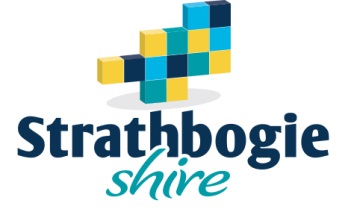 How to fill in the application formsPART A – FORM ONEThis an initial form to be used when considering managing a proposed event.Section 1 – Your contact detailsSelf explanatorySection 2 – The eventYou must have Public Liability Insurance (PLI) to run an event. We cannot approve your event if you don’t have PL Insurance. If you don’t have PL Insurance you will need to work with or align your event with an organisation that does have PL Insurance.Section 3 – SiteSelf explanatorySection 4 – ApplicantSelf explanatoryPART B – FORM TWO - NINEThe forms in this section are used when the event is definitely going ahead and when further information is required to ensure all aspects of the event have been considered and are being managed appropriately. FORM TWO – Event Planning Group – Roles & ResponsibilitiesMobiles preferred for use on the day.Event CoordinatorMarketing CoordinatorCommunications CoordinatorFinance CoordinatorRisk Management CoordinatorEmergency Services CoordinatorTraffic Management CoordinatorFood & Beverage CoordinatorSite CoordinatorStage CoordinatorVolunteer / Staff CoordinatorSecurity CoordinatorFORM THREE – Key Stakeholder Contact ListPlease note the mobile contact details of each stakeholder on the day. Walkie-talkies may be preferable on the day for some events with limited mobile coverage or noise such as fireworks or parades.Some examples of stakeholders are:Victoria PoliceVicRoadsSESCFAFirst Aid providerSecurity OrganisationVarious hire companiesEntertainmentPerformersFood stallsInsurance companyMediaShire contactsLocal businesses residents or community groups affectedVictoria PoliceNagambie	5794 2526 	nagambie.uni@police.vic.gov.auEuroa	5795 2017	euroa.uni@police.vic.gov.auViolet Town	5798 1316	violettown.uni@police.vic.gov.auAmbulance VictoriaNotification of event	events@ambulance.vic.gov.auNotification of road closures roadclosures@ambulance.vic.gov.auPublic Transport Victoria (PTV)If the event will affect Public Transport Services, ie parades stop buses or street closures cut off access to bus stops. Organiser must submit a PTV ‘Event Notification Form’ online.http://ptv.vic.gov.au/specialeventsFORM FOUR – Site PlanAll Event Managers are required to attach a copy of their completed site plan.To obtain a map to begin your site plan, contact the Economic Growth Officer on 1800 065 993 or
email info@strathbogie.vic.gov.au, alternatively websites such as Google maps or near maps are available.A copy of the finished site plan must be provided to first aid, local police and all other event stakeholders prior to the event (refer to Form Three for your list).Ensure your plan clearly marks all of the items listed on the form.FORM FIVE – HealthPart A – Liquor License - you will need to answer at least the first question; if it’s an alcohol free event, or BYO you won’t need to complete the rest of the form, if you plan to serve alcohol, you will require a liquor licence.Part B – Food All your temporary food stalls will need to be registered with Streatrader (unless they already are). https://streatrader.health.vic.gov.au/public_site  It’s an annual fee (calendar year). Once registered they will need to lodge their ‘SOT’ (Statement of Trade), it’s basically just a notification and it’s easy to do.  Please call Avril Young our Environmental Health Officer if you have any queries on 5795 0000. Most traders who have temporary food stalls will be aware of this, as this is a State Government requirement.Part C – Checklist - tick the items to show you’ll obey them.FORM SIX – Traffic ManagementIf there are no traffic changes – you will just need to answer the first two questions.For events that will affect traffic and pedestrian flow will need a traffic management plan. For events of this type, qualified traffic management personnel must be in attendance at all times.FORM SEVEN – Risk Assessment & ManagementCompleting a Risk Assessment in the format below creates a Risk Management Plan and is an essential process that must be completed.Complete this document in detail, distribute to all members of the organising committee and event staff, obtain their feedback and update the plan with their input and submit the completed document to Council.  Please include all risks identified in this process, even those outside the categories provided.Note: that planning and responses should not be limited to the fields provided; the onus is on the event organisers to prepare for all possible contingencies, and for keeping all the appropriate parties informed. To complete this form: (please refer to the example shown on the following page)Identify who your event Risk Management Officer is, ie. who will have overall responsibility for preparation and implementation of your Risk Management Plan.List who is involved in compiling the Risk Management Plan and the date.In column 1 – List all activities, processes or contributors involved in your event that may present hazards.In column 2 – List any hazard(s) & the risk(s) caused by the activity listed in column 1. Note: hazards can present risk to people, the environment, buildings or equipment. It is important to try and capture all risks. Consider anything that can cause harm or damage.In column 3 – Rate the risk using the Risk Assessment Matrix on the next page, ie: to see how high the risk is. To do this, think about the consequences that could result because of the risk and the likelihood of the risk eventuating. Use the Risk Assessment Matrix to determine the rating. Don’t get hung up on number and letters from the Risk Matrix. It’s more important to categorise the risk as Extreme, High, Medium or Low.In column 4 – List what you will put in place, ie the control(s) to eliminate or minimise the risk.In column 5 – Rate the risk again to see if the control has improved the situation.In column 6 – Nominate the person(s) responsible for putting the control in place.In column 7 – Nominate the date the control will be in place.In column 8 – Note when the control was put in place. Your Risk Management Plan is a living document and should be used to monitor effective risk management. Ensure the Risk Management is communicated to all stakeholders.Ensure a copy of the Risk Management Plan is provided to Emergency Services identified in Form Five Emergency Management Plan.Note: Certain stakeholders such as performers or amusement ride operators must provide a separate Risk Management Plan specific to their activity if the risk rating is greater than Low. These people will/should know the risks associated with their activity better than you. You must be confident their risks are controlled properly.Risk Assessment Matrix Qualitative measures of Consequence (refer Risk Management Strategy for full description)Qualitative measures of Likelihood (refer Risk Management Strategy for full description)Note: the list of hazards may be extensive depending on the activities within the event. Further information relating to hazards is available through Council’s Risk Officer 1800 065 993 or from the Work Safe publication - Advice for Managing Major Events Safely, please refer to www.worksafe.vic.gov.auFORM EIGHT – Emergency Management PlanAn Emergency Management Plan is required for all events – by planning for the worst possible scenarios, organisers will be more assured of their ability to handle the emergency should it arise.  A copy of the completed Emergency Management Plan must be kept, and should be displayed, on site preferably at the Communications Point and circulated to all the appropriate stakeholders (refer Form Seven for list) prior to the event, including the appropriate person at each of the emergency services listed. The attached example Emergency Management Plan may be used as a guide. Note that planning and responses should not be limited to the fields provided. The onus is on the event organisers to prepare for all possible situations and for keeping the appropriate parties informed.In all instances where the presence of emergency services is needed, the event organisers are to immediately transfer all management of the event to the emergency services present, following all instructions given, until advised otherwise.  Should the presence of emergency services be required at the event, a post-emergency report must be prepared and sent to Council’s Festivals and Events Coordinator the first working day after the event.The Emergency Services contact is the event’s nominated person who will deal directly with all emergency services in the event of an incident requiring their presence.To complete this form. (Refer example below)Identify who your event Emergency Services contact is, ie who will have overall responsibility for preparation and implementation of your Emergency Management Plan.List who is involved in compiling the Emergency Management Plan and the date.Review the Potential Emergency Situations listed and add or subtract other situations that may apply to your event.Review Response Organisation contact numbers. There may be other (local) contact numbers that are applicable to your area or event.Review listed actions, responsibility (Who) and date for Preparation phase and Response phase of the Plan and update with any information relevant to your event.The reviewed and updated Emergency Management Plan must be communicated to all stakeholders prior the event.Copy of Emergency Management Plan must be kept (and should be displayed) on site.A copy of the Emergency Management Plan must be provided to the Emergency Services listed at least two weeks prior the event.FORM NINE– Declaration by responsible organisationSelf explanatoryPlease forward completed forms:ConsequenceLikelihoodLikelihoodLikelihoodLikelihoodLikelihoodConsequence(1)Almost Certain(2)Likely(3)Possible(4)Unlikely(5)Rare(A) CatastrophicEEEHH(B) MajorEHHHM(C) ModerateHMMML(D) MinorMMLLL(E) InsignificantLLLLLE = extreme risk; immediate action required. If personal injury is imminent, do not proceed.E = extreme risk; immediate action required. If personal injury is imminent, do not proceed.E = extreme risk; immediate action required. If personal injury is imminent, do not proceed.E = extreme risk; immediate action required. If personal injury is imminent, do not proceed.E = extreme risk; immediate action required. If personal injury is imminent, do not proceed.E = extreme risk; immediate action required. If personal injury is imminent, do not proceed.H = high risk; senior management attention neededH = high risk; senior management attention neededH = high risk; senior management attention neededH = high risk; senior management attention neededH = high risk; senior management attention neededH = high risk; senior management attention neededM = medium risk; management responsibility must be specifiedM = medium risk; management responsibility must be specifiedM = medium risk; management responsibility must be specifiedM = medium risk; management responsibility must be specifiedM = medium risk; management responsibility must be specifiedM = medium risk; management responsibility must be specifiedL = low risk; manage by routine proceduresL = low risk; manage by routine proceduresL = low risk; manage by routine proceduresL = low risk; manage by routine proceduresL = low risk; manage by routine proceduresL = low risk; manage by routine proceduresLevelDescriptorExample detail descriptionACatastrophicDeath; >$500K loss; toxic release off-site with huge detrimental effect; widespread irreparable loss of habitat; serious national media outcry.BMajorExtensive injuries; $50K - $500K loss; loss of production capability; off-site toxic release with significant detrimental effects; significant irreparable loss of habitat; serious public or local media outcry.CModerateMedical treatment required; $10K - $50K loss; on-site toxic release contained with outside assistance; considerable irreparable loss of habitat; high financial loss; significant adverse media.DMinorFirst aid treatment; $1K - $10K loss; on-site toxic release immediately contained; minor loss of habitat; attention from media; concern by community.EInsignificantNo injuries; low financial loss; no community concern.LevelDescriptorDescription1Almost certainIs expected to occur in most circumstances, orRisk is occurring now, orCould occur within “days to weeks”2LikelyWill probably occur in most circumstances, orCould occur within “weeks to months”3PossibleMight occur at some time, orCould occur within “months to years”4UnlikelyCould occur at some time, orMay occur but not anticipated, orCould occur in “years to decades”5RareMay only occur in exceptional circumstances, orOnly occur as a “100 year event”RISK MANAGEMENT PLANRISK MANAGEMENT PLANRISK MANAGEMENT PLANRISK MANAGEMENT PLANRISK MANAGEMENT PLANRISK MANAGEMENT PLANRISK MANAGEMENT PLANRISK MANAGEMENT PLANRISK MANAGEMENT PLANRISK MANAGEMENT PLANRISK MANAGEMENT PLANRISK MANAGEMENT PLANRISK MANAGEMENT PLANRISK MANAGEMENT PLANRISK MANAGEMENT PLANRISK MANAGEMENT PLANRISK MANAGEMENT PLANName of EventName of EventVillage MarketVillage MarketVillage MarketVillage MarketVillage MarketVillage MarketVillage MarketVillage MarketVillage MarketVillage MarketVillage MarketVillage MarketVillage MarketVillage MarketVillage MarketName of event’s Risk Management OfficerName of event’s Risk Management OfficerName of event’s Risk Management OfficerMs Event ManagerMs Event ManagerMs Event ManagerMs Event ManagerMs Event ManagerOrganisation Organisation Events4usEvents4usMobileMobileMobile0412 345 6780412 345 678People involved in compiling this planPeople involved in compiling this planPeople involved in compiling this planE Manager,  A Helper,  A Stall Holder, F VendorE Manager,  A Helper,  A Stall Holder, F VendorE Manager,  A Helper,  A Stall Holder, F VendorE Manager,  A Helper,  A Stall Holder, F VendorE Manager,  A Helper,  A Stall Holder, F VendorE Manager,  A Helper,  A Stall Holder, F VendorE Manager,  A Helper,  A Stall Holder, F VendorE Manager,  A Helper,  A Stall Holder, F VendorE Manager,  A Helper,  A Stall Holder, F VendorToday’s dateToday’s dateToday’s dateFri 31 May 2013Fri 31 May 2013Event descriptionEvent descriptionStall holders selling home produce, entertainment and games for childrenStall holders selling home produce, entertainment and games for childrenStall holders selling home produce, entertainment and games for childrenStall holders selling home produce, entertainment and games for childrenStall holders selling home produce, entertainment and games for childrenStall holders selling home produce, entertainment and games for childrenStall holders selling home produce, entertainment and games for childrenStall holders selling home produce, entertainment and games for childrenStall holders selling home produce, entertainment and games for childrenStall holders selling home produce, entertainment and games for childrenStall holders selling home produce, entertainment and games for childrenStall holders selling home produce, entertainment and games for childrenStall holders selling home produce, entertainment and games for childrenStall holders selling home produce, entertainment and games for childrenStall holders selling home produce, entertainment and games for childrenLocationLocationRecreation reserveRecreation reserveRecreation reserveRecreation reserveRecreation reserveRecreation reserveDate of eventSun 6 October 2013Sun 6 October 2013Sun 6 October 2013Time / durationTime / durationTime / durationStart - 10:00am. Finish – 4:00pmStart - 10:00am. Finish – 4:00pmExpected crowdExpected crowd150 adults and children150 adults and children150 adults and children150 adults and children150 adults and children150 adults and childrenTypes of activitiesStalls selling produce, juggler, children’s games, wine tastingStalls selling produce, juggler, children’s games, wine tastingStalls selling produce, juggler, children’s games, wine tastingStalls selling produce, juggler, children’s games, wine tastingStalls selling produce, juggler, children’s games, wine tastingStalls selling produce, juggler, children’s games, wine tastingStalls selling produce, juggler, children’s games, wine tastingStalls selling produce, juggler, children’s games, wine tasting122234566667789910Activity/ process/ contributorHazard / RiskHazard / RiskHazard / RiskC conse-quenceLlikely-hoodRiskratingControlControlControlControlRisk rating after control in placeRisk rating after control in placeControl implemented byControl to be in place byControl to be in place byControl actually in placeSetting up stalls & marqueesUnderground power. Pegs may contact power cables. Potential electrocution causing death.Underground power. Pegs may contact power cables. Potential electrocution causing death.Underground power. Pegs may contact power cables. Potential electrocution causing death.A3ExtremeAccurately identify and locate underground power. Ensure clearance by 2.0mAccurately identify and locate underground power. Ensure clearance by 2.0mAccurately identify and locate underground power. Ensure clearance by 2.0mAccurately identify and locate underground power. Ensure clearance by 2.0mLowLowMrs A Citizen2 weeks prior2 weeks prior1 week priorSetting up stalls & marqueesGuy ropes may cause tripping hazard. Potential for personal injury.Guy ropes may cause tripping hazard. Potential for personal injury.Guy ropes may cause tripping hazard. Potential for personal injury.C1HighGuy ropes highlighted with bright tape.Ropes limited to a span of 600mm from pole.Guy ropes highlighted with bright tape.Ropes limited to a span of 600mm from pole.Guy ropes highlighted with bright tape.Ropes limited to a span of 600mm from pole.Guy ropes highlighted with bright tape.Ropes limited to a span of 600mm from pole.LowLowMs Stall holderOn dayOn dayOn dayParkingVehicles have potential for serious injury or death to pedestrians.Vehicles have potential for serious injury or death to pedestrians.Vehicles have potential for serious injury or death to pedestrians.A2ExtremeDocumented Traffic Management Plan including designated parking area. Ensure vehicles maintain walking pace only with signage and trained traffic controllers.Documented Traffic Management Plan including designated parking area. Ensure vehicles maintain walking pace only with signage and trained traffic controllers.Documented Traffic Management Plan including designated parking area. Ensure vehicles maintain walking pace only with signage and trained traffic controllers.Documented Traffic Management Plan including designated parking area. Ensure vehicles maintain walking pace only with signage and trained traffic controllers.MediumMediumMr Parking CoordinatorOn dayOn dayOn dayPeopleExcessive alcohol has potential for illegal activity, violence causing injury or death.Excessive alcohol has potential for illegal activity, violence causing injury or death.Excessive alcohol has potential for illegal activity, violence causing injury or death.A2ExtremeLiquor licence. Reduced serving hours. Also Refer Form Four. Security in attendance - details below. Police advised. Liquor licence. Reduced serving hours. Also Refer Form Four. Security in attendance - details below. Police advised. Liquor licence. Reduced serving hours. Also Refer Form Four. Security in attendance - details below. Police advised. Liquor licence. Reduced serving hours. Also Refer Form Four. Security in attendance - details below. Police advised. HighHighMs Event ManagerPrior event and on dayPrior event and on dayLicence 3 AprilPolice advised 5 AprilFood vendorsPotential for food poisoning resulting in illness or death.Potential for food poisoning resulting in illness or death.Potential for food poisoning resulting in illness or death.A3ExtremeCompliance with Food Safety Program / Food Handling PermitLowMr Food VendorMr Food VendorOn dayOn dayFood vendorsElectrocution from incorrectly used or faulty electrical items including exposure to water.Electrocution from incorrectly used or faulty electrical items including exposure to water.Electrocution from incorrectly used or faulty electrical items including exposure to water.A3ExtremeElectrical leads to be inspected and tagged.Residual Current Devices to be in place.Power circuits fitted with appropriate rated fuses or circuit breaker.Use lead stands or insulated cable hangers to keep leads off ground. If not possible ensure suitable cover (matting) and no sharp stones etc. for pedestrian traffic. Timber protection for vehicular traffic.Unless especially designed, keep leads and tools clear of damp or wet conditions. Lead joins must be weather proof.HighMr Food VendorMr Food VendorOn dayOn dayFood vendorsElectrical leads on ground have potential for trip/fall injury.Electrical leads on ground have potential for trip/fall injury.Electrical leads on ground have potential for trip/fall injury.C1HighLeads clear of pedestrian traffic.LowMr Food VendorMr Food VendorOn dayOn dayFood vendorsElectrical leads on ground have potential for trip/fall injury.Electrical leads on ground have potential for trip/fall injury.Electrical leads on ground have potential for trip/fall injury.C1HighLeads covered with secure matting to remove trip hazard. Ensure no sharp stones etc. Note: matting not suitable for vehicular traffic.MediumMr Food VendorMr Food VendorOn dayOn dayOther Hazards may include:(consider things that can cause harm or damage) Temporary structures – must have a Council permit  Gas appliances – must be Energy Safe Victoria compliant and have a Gas Safety, Self-checklist (www.esv.vic.gov.au) on site and available for inspection  Powered equipment including amusement rides – provider must have own Risk Management Plan if risk is greater than Low  Hazardous Substances & Dangerous Goods  Working at Height (ie >2m) – must be qualified and obtain Council Permit  Noise Fireworks – must have WorkSafe permit Contractors – must have own Risk Assessment or Job Safety Analysis  Entertainers – may need own Risk Management Plan depending on risk level  Code Red days – event should be postponed / cancelled to eliminate the risk Note: most of these hazards have the potential for serious injury or death and therefore likely to score an ‘Extreme’ risk. Controls must be put in place to reduce the risk Refer WorkSafe document Advice for Managing Major Events Safely available on www.worksafe.vic.gov.au for more information on hazards Temporary structures – must have a Council permit  Gas appliances – must be Energy Safe Victoria compliant and have a Gas Safety, Self-checklist (www.esv.vic.gov.au) on site and available for inspection  Powered equipment including amusement rides – provider must have own Risk Management Plan if risk is greater than Low  Hazardous Substances & Dangerous Goods  Working at Height (ie >2m) – must be qualified and obtain Council Permit  Noise Fireworks – must have WorkSafe permit Contractors – must have own Risk Assessment or Job Safety Analysis  Entertainers – may need own Risk Management Plan depending on risk level  Code Red days – event should be postponed / cancelled to eliminate the risk Note: most of these hazards have the potential for serious injury or death and therefore likely to score an ‘Extreme’ risk. Controls must be put in place to reduce the risk Refer WorkSafe document Advice for Managing Major Events Safely available on www.worksafe.vic.gov.au for more information on hazards Temporary structures – must have a Council permit  Gas appliances – must be Energy Safe Victoria compliant and have a Gas Safety, Self-checklist (www.esv.vic.gov.au) on site and available for inspection  Powered equipment including amusement rides – provider must have own Risk Management Plan if risk is greater than Low  Hazardous Substances & Dangerous Goods  Working at Height (ie >2m) – must be qualified and obtain Council Permit  Noise Fireworks – must have WorkSafe permit Contractors – must have own Risk Assessment or Job Safety Analysis  Entertainers – may need own Risk Management Plan depending on risk level  Code Red days – event should be postponed / cancelled to eliminate the risk Note: most of these hazards have the potential for serious injury or death and therefore likely to score an ‘Extreme’ risk. Controls must be put in place to reduce the risk Refer WorkSafe document Advice for Managing Major Events Safely available on www.worksafe.vic.gov.au for more information on hazards Temporary structures – must have a Council permit  Gas appliances – must be Energy Safe Victoria compliant and have a Gas Safety, Self-checklist (www.esv.vic.gov.au) on site and available for inspection  Powered equipment including amusement rides – provider must have own Risk Management Plan if risk is greater than Low  Hazardous Substances & Dangerous Goods  Working at Height (ie >2m) – must be qualified and obtain Council Permit  Noise Fireworks – must have WorkSafe permit Contractors – must have own Risk Assessment or Job Safety Analysis  Entertainers – may need own Risk Management Plan depending on risk level  Code Red days – event should be postponed / cancelled to eliminate the risk Note: most of these hazards have the potential for serious injury or death and therefore likely to score an ‘Extreme’ risk. Controls must be put in place to reduce the risk Refer WorkSafe document Advice for Managing Major Events Safely available on www.worksafe.vic.gov.au for more information on hazards Temporary structures – must have a Council permit  Gas appliances – must be Energy Safe Victoria compliant and have a Gas Safety, Self-checklist (www.esv.vic.gov.au) on site and available for inspection  Powered equipment including amusement rides – provider must have own Risk Management Plan if risk is greater than Low  Hazardous Substances & Dangerous Goods  Working at Height (ie >2m) – must be qualified and obtain Council Permit  Noise Fireworks – must have WorkSafe permit Contractors – must have own Risk Assessment or Job Safety Analysis  Entertainers – may need own Risk Management Plan depending on risk level  Code Red days – event should be postponed / cancelled to eliminate the risk Note: most of these hazards have the potential for serious injury or death and therefore likely to score an ‘Extreme’ risk. Controls must be put in place to reduce the risk Refer WorkSafe document Advice for Managing Major Events Safely available on www.worksafe.vic.gov.au for more information on hazards Temporary structures – must have a Council permit  Gas appliances – must be Energy Safe Victoria compliant and have a Gas Safety, Self-checklist (www.esv.vic.gov.au) on site and available for inspection  Powered equipment including amusement rides – provider must have own Risk Management Plan if risk is greater than Low  Hazardous Substances & Dangerous Goods  Working at Height (ie >2m) – must be qualified and obtain Council Permit  Noise Fireworks – must have WorkSafe permit Contractors – must have own Risk Assessment or Job Safety Analysis  Entertainers – may need own Risk Management Plan depending on risk level  Code Red days – event should be postponed / cancelled to eliminate the risk Note: most of these hazards have the potential for serious injury or death and therefore likely to score an ‘Extreme’ risk. Controls must be put in place to reduce the risk Refer WorkSafe document Advice for Managing Major Events Safely available on www.worksafe.vic.gov.au for more information on hazards Temporary structures – must have a Council permit  Gas appliances – must be Energy Safe Victoria compliant and have a Gas Safety, Self-checklist (www.esv.vic.gov.au) on site and available for inspection  Powered equipment including amusement rides – provider must have own Risk Management Plan if risk is greater than Low  Hazardous Substances & Dangerous Goods  Working at Height (ie >2m) – must be qualified and obtain Council Permit  Noise Fireworks – must have WorkSafe permit Contractors – must have own Risk Assessment or Job Safety Analysis  Entertainers – may need own Risk Management Plan depending on risk level  Code Red days – event should be postponed / cancelled to eliminate the risk Note: most of these hazards have the potential for serious injury or death and therefore likely to score an ‘Extreme’ risk. Controls must be put in place to reduce the risk Refer WorkSafe document Advice for Managing Major Events Safely available on www.worksafe.vic.gov.au for more information on hazards Temporary structures – must have a Council permit  Gas appliances – must be Energy Safe Victoria compliant and have a Gas Safety, Self-checklist (www.esv.vic.gov.au) on site and available for inspection  Powered equipment including amusement rides – provider must have own Risk Management Plan if risk is greater than Low  Hazardous Substances & Dangerous Goods  Working at Height (ie >2m) – must be qualified and obtain Council Permit  Noise Fireworks – must have WorkSafe permit Contractors – must have own Risk Assessment or Job Safety Analysis  Entertainers – may need own Risk Management Plan depending on risk level  Code Red days – event should be postponed / cancelled to eliminate the risk Note: most of these hazards have the potential for serious injury or death and therefore likely to score an ‘Extreme’ risk. Controls must be put in place to reduce the risk Refer WorkSafe document Advice for Managing Major Events Safely available on www.worksafe.vic.gov.au for more information on hazards Temporary structures – must have a Council permit  Gas appliances – must be Energy Safe Victoria compliant and have a Gas Safety, Self-checklist (www.esv.vic.gov.au) on site and available for inspection  Powered equipment including amusement rides – provider must have own Risk Management Plan if risk is greater than Low  Hazardous Substances & Dangerous Goods  Working at Height (ie >2m) – must be qualified and obtain Council Permit  Noise Fireworks – must have WorkSafe permit Contractors – must have own Risk Assessment or Job Safety Analysis  Entertainers – may need own Risk Management Plan depending on risk level  Code Red days – event should be postponed / cancelled to eliminate the risk Note: most of these hazards have the potential for serious injury or death and therefore likely to score an ‘Extreme’ risk. Controls must be put in place to reduce the risk Refer WorkSafe document Advice for Managing Major Events Safely available on www.worksafe.vic.gov.au for more information on hazards Temporary structures – must have a Council permit  Gas appliances – must be Energy Safe Victoria compliant and have a Gas Safety, Self-checklist (www.esv.vic.gov.au) on site and available for inspection  Powered equipment including amusement rides – provider must have own Risk Management Plan if risk is greater than Low  Hazardous Substances & Dangerous Goods  Working at Height (ie >2m) – must be qualified and obtain Council Permit  Noise Fireworks – must have WorkSafe permit Contractors – must have own Risk Assessment or Job Safety Analysis  Entertainers – may need own Risk Management Plan depending on risk level  Code Red days – event should be postponed / cancelled to eliminate the risk Note: most of these hazards have the potential for serious injury or death and therefore likely to score an ‘Extreme’ risk. Controls must be put in place to reduce the risk Refer WorkSafe document Advice for Managing Major Events Safely available on www.worksafe.vic.gov.au for more information on hazards Temporary structures – must have a Council permit  Gas appliances – must be Energy Safe Victoria compliant and have a Gas Safety, Self-checklist (www.esv.vic.gov.au) on site and available for inspection  Powered equipment including amusement rides – provider must have own Risk Management Plan if risk is greater than Low  Hazardous Substances & Dangerous Goods  Working at Height (ie >2m) – must be qualified and obtain Council Permit  Noise Fireworks – must have WorkSafe permit Contractors – must have own Risk Assessment or Job Safety Analysis  Entertainers – may need own Risk Management Plan depending on risk level  Code Red days – event should be postponed / cancelled to eliminate the risk Note: most of these hazards have the potential for serious injury or death and therefore likely to score an ‘Extreme’ risk. Controls must be put in place to reduce the risk Refer WorkSafe document Advice for Managing Major Events Safely available on www.worksafe.vic.gov.au for more information on hazards Temporary structures – must have a Council permit  Gas appliances – must be Energy Safe Victoria compliant and have a Gas Safety, Self-checklist (www.esv.vic.gov.au) on site and available for inspection  Powered equipment including amusement rides – provider must have own Risk Management Plan if risk is greater than Low  Hazardous Substances & Dangerous Goods  Working at Height (ie >2m) – must be qualified and obtain Council Permit  Noise Fireworks – must have WorkSafe permit Contractors – must have own Risk Assessment or Job Safety Analysis  Entertainers – may need own Risk Management Plan depending on risk level  Code Red days – event should be postponed / cancelled to eliminate the risk Note: most of these hazards have the potential for serious injury or death and therefore likely to score an ‘Extreme’ risk. Controls must be put in place to reduce the risk Refer WorkSafe document Advice for Managing Major Events Safely available on www.worksafe.vic.gov.au for more information on hazardsIf a security firm has been contracted, provide details belowIf a security firm has been contracted, provide details belowIf a security firm has been contracted, provide details belowIf a security firm has been contracted, provide details belowIf a security firm has been contracted, provide details belowIf a security firm has been contracted, provide details belowIf a security firm has been contracted, provide details belowIf a security firm has been contracted, provide details belowIf a security firm has been contracted, provide details belowIf a security firm has been contracted, provide details belowIf a security firm has been contracted, provide details belowIf a security firm has been contracted, provide details belowIf a security firm has been contracted, provide details belowName of company Name of company A SecurityA SecurityA SecurityA SecurityA SecurityA SecurityContact phone Contact phone 03 0000 000003 0000 000003 0000 0000Number of security personnel at event Number of security personnel at event Number of security personnel at event 3333333333**EXAMPLE ONLY** **EXAMPLE ONLY** **EXAMPLE ONLY** PREPARATIONPREPARATIONPREPARATIONActionWhoWhenEstablish weather proof Communications Point attended full time by event personnelCommunications Point to be equipped with:phoneloud hailer(s)safety vestsfirst aid kit details of First Aid Officers available on sitefire extinguisherfire blanket(this) Emergency Management Plan  Evacuation Plan on displayEmergency Services contactOn dayNotify emergency services organisations ie fire, ambulance, police of eventEmergency Services contactBefore eventMaintain clear access for emergency servicesEmergency Services contactOngoingAssembly area definedEmergency Services contactOn goingReview weather forecastsEmergency Services contactBefore event /on daySecure temporary structuresEmergency Services contactOn dayMaintain clear access route for evacuationEmergency Services contactOngoingFor severe weather situations, decide trigger point for postponing/shutting down event ie if lightning is imminent and/or winds are predicted to be dangerous, eg “Strong breeze” >39kph winds = Large branches in motion. Whistling heard in overhead wires. Umbrella use becomes difficult. Empty plastic garbage cans tip over. (Ref. Beaufort Wind Force Scale)Emergency Services contactBefore eventCommittee staff briefed on potential emergency action requiredEmergency Services contactBefore eventAllocate search areas for lost child situationEmergency Services contactBefore event**EXAMPLE ONLY****EXAMPLE ONLY**RESPONSE (never put yourself at risk)RESPONSE (never put yourself at risk)ActionWhoSerious injuryNotify first aid staffKeep public clear of area/affected person(s) including route for emergency servicesMinimise further impact by removing source of emergency if safe to do soInstigate evacuation if necessary to prevent further injuryAssist emergency services as instructedEmergency Services contactFireNotify CFAKeep public clear of area including route for emergency servicesAttempt to extinguish fire if safe to do soInstigate evacuation if necessary to prevent further injuryAssist emergency services as instructedEmergency Services contactSevere WeatherInstigate site evacuation at pre-determined trigger point ie lightning imminent or wind in excess of 39kph imminentEnsure public do not enter area until safe to do soMonitor site and secure loose itemsEmergency Services contactExplosionNotify Police & CFA if fire is presentKeep public clear of area including route for emergency servicesAttempt to extinguish fire if safe to do soInstigate evacuation if necessary to prevent further injuryAssist emergency services as instructedMinimise disturbance to sceneNote any strange behaviour for police investigationEmergency Services contactViolent behaviourNotify VicPol Keep public clear of area including route for emergency servicesInstigate evacuation if necessary to prevent further injuryAssist injured people if safe to do soAssist emergency services as instructedNote any contributing behaviour for police investigationEmergency Services contactLost ChildNotify VicPolNotify all committee staff to begin search and observe strange behaviour for police information.Emergency Services contactFound ChildKeep child at Communications Point and do not leave unattended.Identify owner if possibleNotify committee staff to begin search for ownerNotify VicPolEmergency Services contactEmail MailDeliverClaire HahnelClaire HahnelClaire HahnelEconomic Development OfficerEconomic Development OfficerEconomic Development Officerinfo@strathbogie.vic.gov.auStrathbogie Shire CouncilStrathbogie Shire Council1800 065 993PO Box 177109A Binney Street, EuroaEuroa VIC 3666Mon – Fri 8:45am – 5:30pm